Personal Check-InOpening and ReflectionSpend the next several minutes silently journaling in response to the questions below:Where am I emotionally today? What is fueling those emotions? How is my body physically responding to those emotions? (Pro tip: Check in with, but don’t dive into, your emotions. As you’re looking at yourself and assessing how you feel, back up a little. Consciously ‘look at’ your feelings as if you were viewing them from the outside. The goal is to acknowledge your emotions. Allow them to inform you, not overwhelm you.)What do I most need from my colleagues today, to successfully engage in the work ahead of me?What do I need to do to take care of myself today, so I can successfully engage in the work ahead of me?Do NowIntegrating SEL Throughout the DayTake a few minutes to list all the ways that social-emotional learning is practiced (intentionally or unintentionally) throughout the day in your center(s) or school(s).Revisiting the Core CompetenciesIntegrating SEL Throughout the Day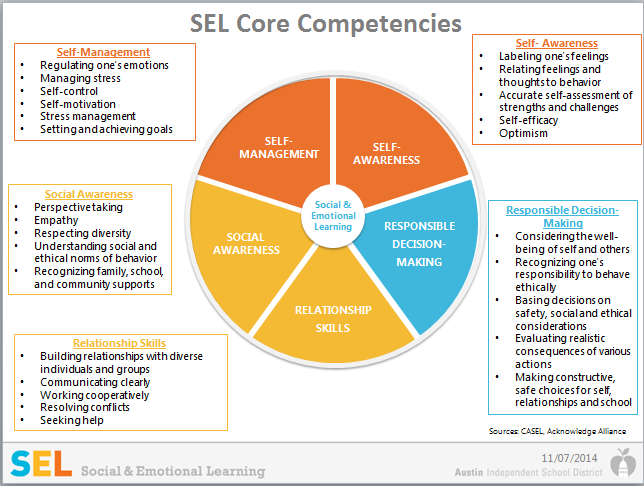 Evidence of Social-Emotional LearningIntegrating SEL Throughout the DayAs you watch the video, take notes on the following question:Where do you see evidence of children practicing social-emotional skills?Social-Emotional TeachingIntegrating SEL Throughout the DayTeachers promote social and emotional learning through a variety of activities and practices, some purposeful and planned, some naturally occurring.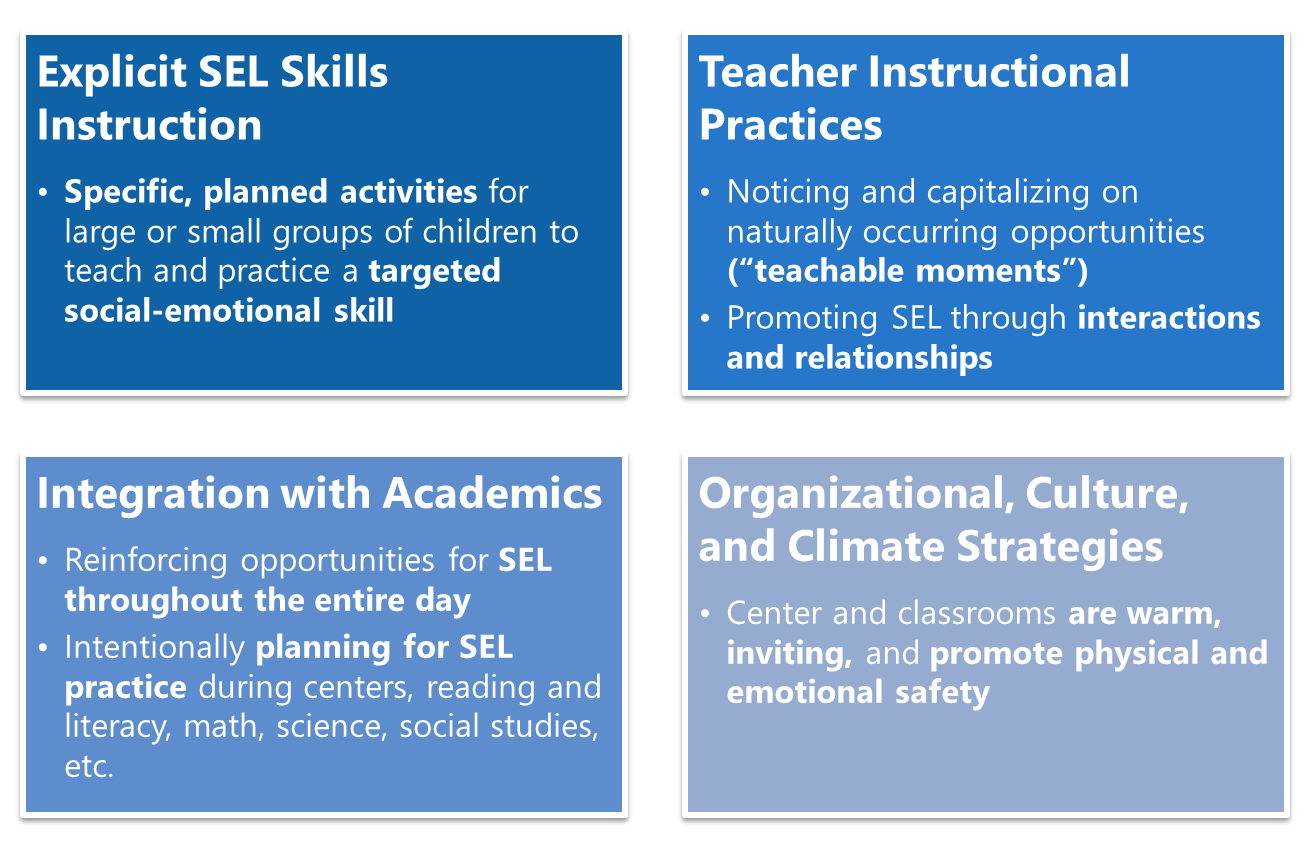 Integration with AcademicsIntegrating SEL Throughout the Day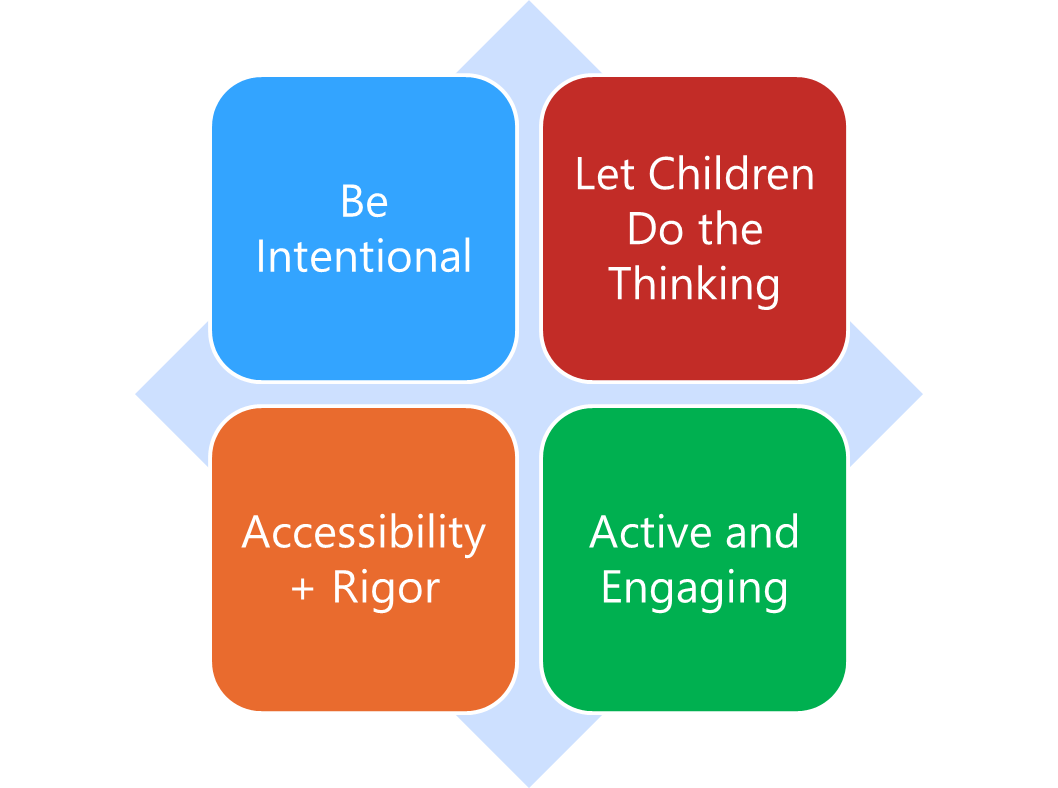 Integration with Academics refers to the essential practice of teaching children academic content and social-emotional skills in an intentionally interwoven way throughout the day. Teachers know the importance of teaching the whole child, and that no learning happens in a vacuum. The more we intentionally integrate SEL opportunities thoughtfully within other learning opportunities during the day, the better practice children will get across all their skills.Be intentional: Social and emotional skills come up all the time — at recess, in group work, in center time, during morning meeting, in small group lessons, etc. Be intentional about identifying opportunities to practice the skills with children, and build targeted skills into plans to best maximize those opportunities. Social-emotional learning opportunities are already going to be there in everything our children are doing and learning—it’s up to teachers to name those skills for children, and purposefully build opportunities for children to learn social-emotional skills while also engaging in learning across other domains.Let Children Do the Thinking: When integrating SEL with other content areas and parts of the day, make sure the majority of learning opportunities give children the chance to practice and engage with social-emotional skills. Teachers should still model, role play, provide language, etc. as necessary, but don’t over-intervene; give children chances to practice, make mistakes, self-correct, and problem solve!Accessibility+Rigor: Make sure learning opportunities are always accessible to children in developmentally-appropriate ways, but also challenge children to grow, try, and learn new things—in more academic areas and in social-emotional skill development! This could mean having choice for how to engage in particular activities, how much teacher support is provided during different learning times, etc.Active and Engaging: As with all learning in our early childhood classroom, the learning of content and social-emotional skills should be hands-on, active, and fun! Remember: “SEL isn’t one more thing on the plate—it IS the plate.”Integrating SEL and Academics: An ExampleIntegrating SEL Skills Throughout the DayClip 1: Where do you notice the principles of integration with academics in this quick video? Clip 2:As you watch the video, take notes on where you specifically see the integration of academic learning and exploration with the building of social-emotional skills.ReflectionIntegrating SEL Throughout the DayHow are your teachers already integrating SEL within academics? How can you support them to strengthen these practices?What opportunities to integrate SEL with academics exist over the course of a typical day in your center(s) or school(s)?Planning to Integrate SEL and AcademicsIntegrating SEL Throughout the DayThink of one of the classrooms in your center(s) or school(s), and independently brainstorm:In that classroom, what are the biggest opportunities to intentionally integrate SEL with academics?How could teachers in that classroom incorporate SEL more intentionally into other learning?Which SEL competencies would children be practicing?“What’s Learned Here, Leaves Here”Integrating SEL Throughout the DayWhat are your biggest take-aways from this session?What are you most excited to share with your teachers? How will you carry this learning forward in your own work?Do NowCulturally Responsive Teaching in ECE: Part 2Recall an important teacher in your own life. How would you describe the relationship? What made it feel like a partnership? How do you build relationships across difference?Start with ResponsiveCulturally Responsive Teaching in ECE: Part 2As you listen to the “blogcast”, respond to the following questions:What is the “true starting point” for culturally responsive teaching?What are your major takeaways from this brief blogcast?What is Culturally Responsive Teaching? Culturally Responsive Teaching in ECE: Part 2Culturally Responsive Teaching (CRT) is “an educator’s ability to recognize students’ cultural displays of learning and meaning-making and respond positively and constructively with teaching moves that use cultural knowledge as a scaffold to connect what the student knows to new concepts and content in order to promote effective information processing. All the while, the educator understands the importance of being in relationship and having a social-emotional connection to the student in order to create a safe space for learning.”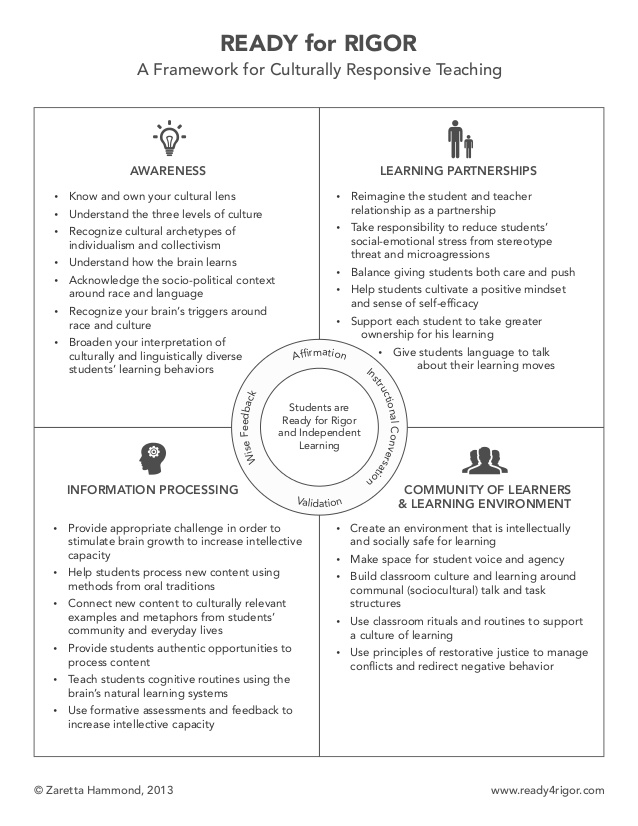 Trust GeneratorsCulturally Responsive Teaching in ECE: Part 2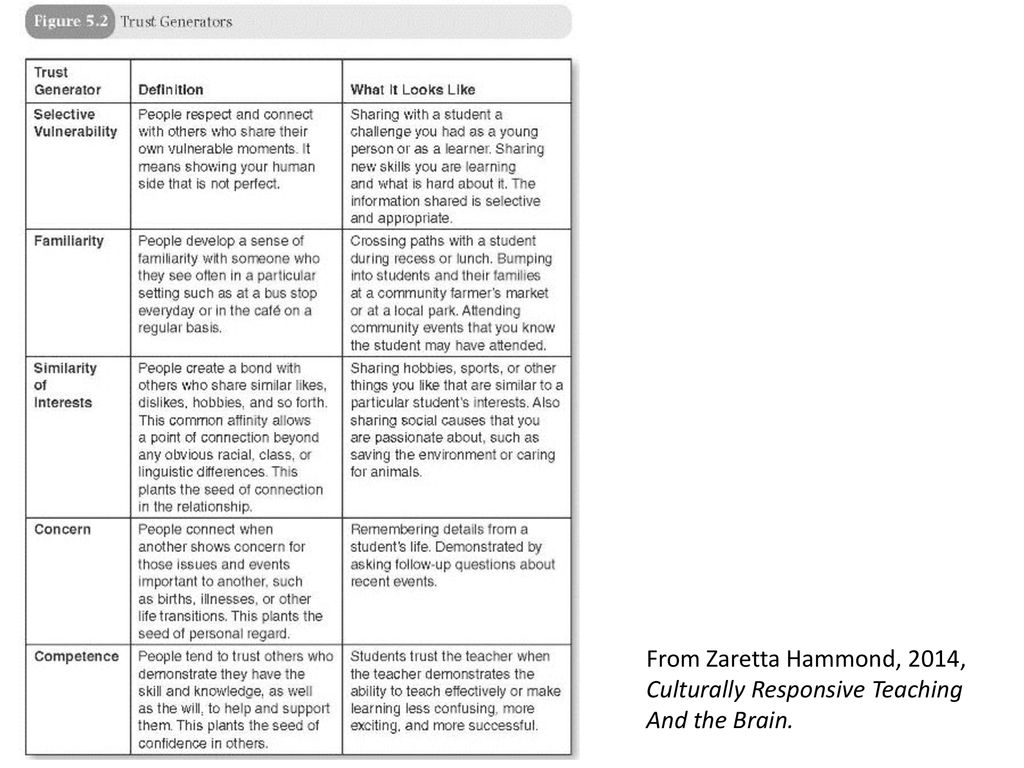 ReflectionCulturally Responsive Teaching in ECE: Part 2How do you create a sense of trust and rapport in your relationships with children? What do you do deliberately? What do you do randomly?My Points of ConnectionCulturally Responsive Teaching in ECE: Part 2Use the worksheet below to reflect on how you might use the trust generators to build more authentic connections with your children.“What’s Learned Here, Leaves Here”Culturally Responsive Teaching in ECE: Part 2What are your biggest take-aways from this session?What are you most excited to share with your teachers? How will you carry this learning forward in your own work?Next StepsClosing and ReflectionPrior to our next training:Our next and final training will be Thursday, April 8th from 9 AM-1 PM PST.Share content with teachers (virtually or in-person) from any of the sessions we’ve engaged in so far. Make sure to collect exit tickets/feedback from your teachers to bring to share during Session 6.Nevada SEL SeriesSession 5Notes:Aligned Competency/CompetenciesBe IntentionalLet Children Do the ThinkingAccessibility + RigorActive and EngagingTime of Day (centers, read aloud, small groups, independent play, etc.)How to intentionally integrate SEL with other learning?Which SEL competencies most align?My Points of ConnectionWhat do you see as the best points of connection you can make with your children?My Points of ConnectionWhat do you see as the best points of connection you can make with your children?In the space on the right, identify a few experiences or stories you might share based on some combination of the trust generators.Trust Generators:Selective VulnerabilityFamiliaritySimilarity & InterestsConcernCompetence